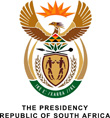 Question for Written Reply3431.	Mr G G Hill-Lewis (DA) to ask the President of the Republic:Whether he facilitated the introduction of any member of a certain family (name furnished) to (a) the Zambian President, Mr Edgar Lungu and/or (b) any Zambian (i) cabinet members, (ii) service chiefs and/or (iii) diplomats during his official state visit to the Republic of Zambia from 12 to 13 October 2017; if so, what are the relevant details in each case? NW3823EREPLY:There was no member of the specified family that was part of the official delegation that accompanied the President to the State Visit to Zambia. 